UNDERGRADUATE STUDENTHANDBOOK2015 – 2016 Department of Chemical & Materials EngineeringKettering Labs Room 524University of DaytonDayton, OH  45469-0256Telephone:  (937) 229-2627Fax:  (937) 229-3433Web Pagehttp://udayton.edu/engineering/chemical_and_materials/index.phpAugust 2015Student Name ____________________________Advisor _________________________Mission Statement	The mission of the Chemical Engineering Department is to educate students who are highly sought after by employers internationally, excel in graduate and professional schools, engage in life-long learning, make significant contributions to the profession and society.  The department will promote and support integrated teaching/learning, scholarship, and the Marianist tradition of community, leadership, and service.Chemical Engineering Program Educational ObjectivesChemical Engineering graduates succeed in their chosen vocation, with successful careers in the chemical process industry and related fields, and excel in graduate school.2.	Chemical Engineering graduates are committed to performing ethically while serving their professions, companies, and communities. 3.	Chemical Engineering graduates exhibit strong critical thinking skills from the breadth of their general education and the depth of their foundation in engineering principles, and engage in continuous intellectual and personal growth.4.	Chemical Engineering graduates are committed to the Marianist tradition of community, leadership, and service.Chemical Engineering Program OutcomesAn ability to apply knowledge of mathematics, science, and engineeringAn ability to design and conduct experiments, analyze and interpret data.An ability to design a system, component, or process to meet needs within realistic constraints, such as environmental, social political, ethical, health and safety, manufacturability, and sustainability.An ability to function on multidisciplinary teams.An ability to identify, formulate, and solve engineering problems.An understanding of professional and ethical responsibility.An ability to communicate effectively.The broad education necessary to understand the impact of engineering solutions in a global, economic, environmental, and societal context.A recognition for the need for, and an ability to engage in life-long learning.A knowledge of contemporary issues.An ability to use the techniques, skills, and modern engineering tools necessary for engineering practice.Introduction	This handbook has been prepared to inform and assist Chemical Engineering students about their program of study and about the Chemical Engineering Department at the University of Dayton.  Most of the information presented is available in other sources, but it has been collected here for your convenience.With the other activities and information you are being inundated with the first few weeks of college, it will be hard to digest all of the information contained in this handbook at once.  So when you have settled into your routine of classes it is very important that you take some time to examine the information contained herein, especially the following:Bachelor in Chemical EngineeringChemical engineering applies the principles of the physical sciences, economics, and human relations to research, design, build, and supervise facilities that convert raw materials into useful products and services. 

The majority of chemical engineers are involved in the chemical process industries that produce many of the materials and items needed in everyday life. These include medicine, food, fertilizers, plastics, synthetic fibers, petroleum, petrochemicals, ceramics, and pulp and paper products. A chemical engineer may pursue a professional career in many other fields, such as energy conversion, pollution control, medical research, and materials development in aerospace and electronic industries. Chemical engineers are employed in research, development, design, production, sales, consulting, and management positions. They are also found in government and education. Many use a chemical engineering education as a stepping stone to law, medicine, or corporate management. 

The curriculum in chemical engineering serves as basic training for positions in these diverse areas of the manufacturing industry or for graduate study leading to advanced degrees. The first part of the chemical engineering curriculum provides a firm foundation in mathematics, physics, and chemistry. The chemistry background is stressed. The second part of the curriculum offers a balance between classroom and laboratory experience in stressing chemical engineering topics such as transport phenomena, thermodynamics, kinetics and reactor design, separation processes, fluid flow and heat transfer operations, process control, and process design. The development of design tools, communication, and interpersonal skills is integrated throughout the curriculum. The curriculum allows concentrations in emerging technologies such as bioengineering, environmental engineering and materials engineering. Those interested in attending medical /dental school can pursue a pre-med preparation as part of their curriculum.The Chemical Engineering Department at the University of Dayton is accredited by the Engineering Accreditation Commission of the Accreditation Board for Engineering and Technology.  The full-time faculty focuses on core courses in the Chemical Engineering program, while part-time faculty members from industry bring current industrial practice to the classroom. Departmental DirectoryDepartmental Offices:  Kettering Labs 524 		Telephone:  (937) 229-2627(On campus – dial 92627)
Web Site Address:
http://www.udayton.edu/engineering/chemical_and_materials/index.php

Department Chairman:				Dr. Charles Browning
							Kettering Labs 524							cbrowning1@udayton.eduChemical Engineering Director:			Dr. Michael Elsass							Kettering Labs 524							melsass1@udayton.eduAdministrative Assistant: 				Janet Pastor							Kettering Labs 524							jpastor1@udayton.eduLab Manager: 					Mike Green - Science Center Room 177A Undergraduate Student Advisor:  Your first year advisor is Mrs. Liz Mancini.  Graduate Studies Coordinator:	Dr. Kevin J. Myers		 FacultyMr. Thane Brown 
Dr. Charles E. Browning – KL 524Dr. Amy Ciric – KL 521Dr. Kristen Comfort – KL 508Dr. Don Comfort – KL 508Dr. Matthew J. Dewitt – KL 150Dr. Michael Elsass – KL 524Dr. Joseph Fellner  Dr. Ryan Justice Dr. Khalid Lafdi – KL 542Dr. Donald A. Klosterman – KL 542Dr. C. William Lee – KL 508Dr. Kevin Myers – KL 524Dr. Jennifer Reid – KL 506Dr. Sarwan S. Sandhu – KL 508Dr. Tony Saliba – KL 542Dr. Erick Vasquez – KL 542Dr. Robert Wilkens – KL 524UNIVERSITY OF DAYTON - SCHOOL OF ENGINEERINGProgram - Bachelor of Chemical Engineering 1		                      Total:  137 Credit HoursAugust 20151All engineering mathematics and science courses must be taken for grading option 1.
2Selected from list approved by the Department of Chemical and Materials Engineering
3Ethics requirement - choose from the list approved by the Department of Chemical and Materials Engineering
All engineering, mathematics and science courses must be taken under Grading Option 
Bachelor of Chemical Engineering 2015Chemical Engineering Typical Schedule of Course Offerings	  * Offered on as needed basis	      
	** Offered in alternate yearsUNIVERSITY OF DAYTON – SCHOOL OF ENGINEERINGChemical Engineering CurriculumGuide to Course PrerequisitesRevised, August 2015	To use this guide, find the “KEY COURSE” of interest in the center column.  Then, the left 
	column  gives prerequisites for that course, and the right column lists subsequent courses, which 	require the key course as a prerequisite.Academic Calendar  2015-2016https://registrar.udayton.edu/academiccalendar.aspFirst TermMon, Aug 3		Degrees conferred—no ceremony Tue, Aug 18		New Graduate Assistant OrientationThu, Aug 20                   New Faculty OrientationSat, Aug 22		Incoming First Year students move into UD HousingSat—Tue, Aug 22-25	New Student OrientationSun, Aug 23		Upperclass students move into UD Housing Tue, Aug 25                   New Student Convocation   Tue, Aug 25		Last day to complete registration Wed, Aug 26 		Classes begin at 8:00 amTue, Sep 1	Last day for late registration, change of grading options and schedulesMon, Sep 7	Labor Day—no classesTue, Sep 8	Last day to change Second Session and full Summer Term gradesFri, Sep 11                     Faculty Meeting at 3:30 p.m.Wed, Sep 16	Last day to drop classes without recordFri, Sep 18                     Academic Senate Meeting at 3:30 (KU Ballroom) Fri-Sun, Sep 18-20        Family Weekend Wed, Oct 7	Mid-Term Break begins after last classMon, Oct 12	Classes resume at 8:00 amThu, Oct 15	Last day for Graduate and Doctoral students to apply for December 2015 graduation Fri, Oct 16                     Academic Senate Meeting at 3:30 p.m. (KU Ballroom).     Wed, Oct 21	First-Year students’ midterm progress reports due by 4:00 pmSun, Nov 1	Last day for Undergraduate students to apply for May 2016 graduationFri, Nov 13	Academic Senate Meeting at 3:30 p.m. (KU Ballroom)Mon, Nov 16	Last day to drop classes with a record of a WTue, Nov 24                  Thanksgiving recess begins after last class Sat, Nov 28	Saturday classes meetMon, Nov 30	Classes resume at 8:00 amTue, Dec 8 	Feast of the Immaculate Conception/Christmas on campus – no classesFri, Dec 11	Last day of classes Fri Dec 11 	Academic Senate Meeting at 3:30 p.m. (KU Ballroom)Sat Dec 12	Study DaySun Dec 13	Study DayMon-Fri, Dec 14-18	Exams—Fall Term ends after final examinations Fri, Dec 18                     University Housing closes for Christmas Break at 6:00 p.m.  Sat, Dec 19 	Diploma Exercises at 9:45 am Tue, Dec 22	Grades due by 9:00 am Wed, Dec 23 	End of term processing officially complete Mon, Jan 25 	Last day to change Fall Term grades CHRISTMAS BREAKSun, Dec 20	Christmas Break begins Sun, Jan 18	Christmas Break endsSpring 2016Fri, Jan 15		Last day to complete registrationSun, Jan 17		University Housing reopens for Spring Term at 8:00Tue, Jan 19 		Classes begin at 8:00 a.m.Fri, Jan 22		Academic Senate Meeting at 3:30 p.m. (KU Ballroom)Mon, Jan 25 		Last day for late registration, change of grading options and schedulesMon, Jan 25 		Last day to change Fall Term gradesMon, Feb 1		Last day for Graduate and Doctoral students to apply for May 2016GraduationMon, Feb 8		Last day to drop classes without record Fri, Feb 19		Academic Senate Meeting at 3:30 p.m. (KU Ballroom) Wed, Feb 24 		Spring Break begins after last class 	Thu, Feb 25		Thursday only Graduate classes meet
Mon, Feb 29		Classes resume at 8:00 am Wed, Mar 11		Academic Senate Meeting at 3:30 p.m.Tue, Mar 15 	Last day for Undergraduate students to apply for August 2016 graduationWed, Mar 16	First-Year students’ midterm progress grades due by 4:00 p.m.Wed, Mar 23	Easter Recess begins after last classMon, Mar 28	Easter Monday – no day classes – classes resume at 4:30 p.m.Fri, Apr 1	             Last day for Undergraduate students to apply for December 2016                                                                                          GraduationMon, Apr 11		Last day to drop class with record of WFri, Apr 15		Academic Senate Meeting at 3:30 p.m. (KU Ballroom)Wed, Apr 20		Bro. Joseph W. Stander Symposium-Alternate Day of LearningFri, Apr 29		Last day of classesSat, Apr 30		Study DaySun, May 1		Study Day		Mon-Fri, May 2 - 6	Exams – Spring Term ends after final examinationsFri, May 6		University Housing closes for Spring Term at 6:00 p.m.Sat, May 7 		Doctoral/Graduate Commencement Exercises at 12:45 p.m.Sun, May 8		Undergraduate Commencement Exercises at 9:45 a.m.Tue, May 10		Grades due by 9:00 a.m.Fri, May 13		Faculty Meeting at 3:30 p.m.Mon, Jun 13		Last day to change Spring Term gradesSummer 2016 -- First Session,  Fri, May 13		Last day to complete registrationSat, May 14		Saturday classes beginMon, May 16		Classes begin at 8:00 a.m.Tue, May 17	Last day for late Summer Term-First Session registration, change of grading options and schedulesThu, May 19	Last day for late full Summer Term registration, change of grading options and schedulesWed, May 25		Last day to drop without record from First Session classesMon, May 30		Memorial Day--no classesMon, Jun 6		Last day to drop with record of W from full Summer Term classesMon, Jun 13		Last day to drop with record of W from First Session classesMon, Jun 13		Last day to change Spring Term gradesFri-Sat, Jun 24 – 25	Exams – full Summer Term classes do not meet, First Session ends after final examinationsTue, Jun 28	Grades due by 9:00 a.m.Thu, Jun 30	End of term processing officially completeFri, Jul 1	Last day Graduate and Doctoral students to apply for August 2016 graduationThu, Jul 28	Last day to change First Session gradesSummer 2016 – Second SessionFri, Jul 24	Last day to complete registrationSat, Jul 25	Saturday classes beingMon, Jun 27	Second Session classes beginTue, Jun 28	Last day for late Summer Term-Second Session registration, change of grading options and schedulesFri, Jul 1	Last day for Graduate and Doctoral students to apply for August 2016 graduationMon, Jul 4	Independence Day -- no classesThu, Jul 7	Last day to drop without record from Second Session classes Term classesMon, Jul 18	Last day to drop with record of W from Second Session and full term Summer Term classesThu, Jul 28	Last day to change First Session gradesFri-Sat, Aug 5 – 6	Exams – Second Session and full Summer Term end after final examinationsMon, Aug 8 	Degrees conferred – no ceremonyTue, Aug 9 	Grades due by 9:00 a.m.Thu, Aug 11	End of term processing officially completeMon, Sep 12	Last day to change Second Session and full Summer Term gradesNotes: The dates of all Academic Senate and General Faculty meetings will be posted to the calendar when they are determined.Events are subject to changePlease consult the Human Resources Holiday Schedule for University office closings.Fri-Sat, Jun 19-20	Exams--full Summer Term classes do not meetFirst Session ends after final examinationsTue, Jun 23		Grades due by 9:00 a.m.  - Deficiency slips due in Deans' officesThu, Jun 25		Grades postedWed, Jul 1		Last day for Graduate and Doctoral students to apply for August 2015graduationWed, Jul 1		Last day to drop without record from full Summer Term classesTue, Jul 28		Last day to change First Session grades,  Third Term – Second SessionFri, Jun 19	Last day to complete registrationSat, Jun 20	Saturday classes beginMon, Jun 22	Second Session classes beginTue, Jun 23	Last day for late Summer Term-Second Session registration, change of grading options and schedulesWed, Jul 1	Last day for Graduate and Doctoral students to apply for August 2015 graduationWed, Jul 1	Last day to drop without record from Second Session and full Summer Term classesFri, Jul 3 	Independence Day--no classesMon, Jul 13	Last day to drop with record of W from Second Session and full Summer Term classesTue, Jul 28	Last day to change First Session gradesFri-Sat, Jul 31-Aug 1 	Exams--Second Session and full Summer Term end after final 	examinationsMon, Aug 3	Degrees conferred--no ceremonyTue, Aug 4	Grades due by 9:00 a.m.  - Deficiency slips due in Deans' officesThu, Aug 6	Grades postedTue, Sep 8	Last day to change Second Session and full Summer Term gradesCommon Academic ProgramThe University of Dayton created the Common Academic Program (CAP) to address the learning needs of students who will be leaders in the 21st Century. As leaders, graduates must respond well to rapid and sometimes dramatic changes in society and the workplace, a need the CAP addresses through engaging and informative introductions to a range of academic disciplines which students critique and synthesize. University of Dayton students will prepare for the future by applying knowledge, skills and values to real life experiences, through broad exploration, by linking theory and creative thought with practice, and through integrative involvement. Experiences at the University of Dayton will enable graduates to be recognized for their outstanding abilities and their meaningful contributions to the workplace and society.Five Primary Characteristics Guide the 
Common Academic Program.First, the CAP intentionally sequences courses so that over time students build knowledge of and expertise in understanding, analyzing, and demonstrating the seven central learning goals and outcomes.
Second, it calls on students to integrate what they learn by requiring them to take courses which intentionally cross disciplinary boundaries and incorporate relevant non-classroom experiences.
Third, the CAP emphasizes assessment of student learning to guide continual course improvement.
Fourth, students are engaged through application of knowledge in learning centered tasks.
Finally, professional and vocational learning opportunities are expansive and include skills valued by employers: communication, decision-making, and critical thinking.Student Learning Outcomes of the
Common Academic Program
Scholarship: All undergraduates will develop and demonstrate advanced habits of academic inquiry and creativity through the production of a body of artistic, scholarly or community-based work intended for public presentation and defenseFaith traditions: All undergraduates will develop and demonstrate ability to engage in intellectually informed, appreciative, and critical inquiry regarding major faith traditions. Students will be familiar with the basic theological understandings and central texts that shape Catholic beliefs and teachings, practices, and spiritualities. Students’ abilities should be developed sufficiently to allow them to examine deeply their own faith commitments and also to participate intelligently and respectfully in dialogue with other traditions.
Diversity: All undergraduates will develop and demonstrate intellectually informed, appreciative, and critical understanding of the cultures, histories, times, and places of multiple others, as marked by class, race, gender, ethnicity, religion, nationality, sexual orientation, and other manifestations of difference. Students’ understanding will reflect scholarly inquiry, experiential immersion, and disciplined reflection.Community: All undergraduates will develop and demonstrate understanding of and practice in the values and skills necessary for learning, living, and working in communities of support and challenge. These values and skills include accepting difference, resolving conflicts peacefully, and promoting reconciliation; they encompass productive, discerning, creative, and respectful collaboration with persons from diverse backgrounds and perspectives for the common purpose of learning, service, and leadership that aim at just social transformation. Students will demonstrate these values and skills on campus and in the Dayton region as part of their preparation for global citizenship.
Practical wisdom: All undergraduates will develop and demonstrate practical wisdom in addressing real human problems and deep human needs, drawing upon advanced knowledge, values, and skills in their chosen profession or major course of study. Starting with a conception of human flourishing, students will be able to define and diagnose symptoms, relationships, and problems clearly and intelligently, construct and evaluate possible solutions, thoughtfully select and implement solutions, and critically reflect on the process in light of actual consequences.Critical evaluation of our times: Through multidisciplinary study, all undergraduates will develop and demonstrate habits of inquiry and reflection, informed by familiarity with Catholic Social Teaching, that equip them to evaluate critically and imaginatively the ethical, historical, social, political, technological, economic, and ecological challenges of their times in light of the past.Vocation: Using appropriate scholarly and communal resources, all undergraduates will develop and demonstrate ability to articulate reflectively the purposes of their life and proposed work through the language of vocation. In collaboration with the university community, students’ developing vocational plans will exhibit appreciation of the fullness of human life, including its intellectual, ethical, spiritual, aesthetic, social, emotional, and bodily dimensions, and will examine both the interdependence of self and community and the responsibility to live in service of others.MINORS IN THE SCHOOL OF ENGINEERING	Specialization has become an increasingly important aspect of engineering practice. It is often advantageous for School of Engineering graduates to have both a balanced education in one of the traditional disciplines and specialized training in a specific area complementary to that discipline.	In recognition of this trend, the School of Engineering has a program of minors which, in some cases, may be pursued throughout the existing electives of your current engineering curriculum. The minors program serves the needs of the student by providing options which open avenues of study to fulfill specific educational goals/career objectives.	Election of a minor is strictly at the student’s option and does not affect the present credit hour requirements for graduation. This is typically done at the beginning of the student’s junior year. There is no penalty for discontinuing a minor program of study provided the unfulfilled balance of free and technical electives are taken in accordance with current degree requirements. Successful completion of a minor will be recorded by its formal title on the student’s official transcript.	A minor consists of at least 12 semester hours of coursework sequenced such that the program of study can be completed in the third and fourth years of study. The first course in each minor will usually satisfy any prerequisite requirements for subsequent courses in that minor.  Moreover, the first course will usually provide the necessary technical background needed by those students entering the program from other engineering disciplines. The courses in a minor are taken for undergraduate credit, grading option 1 only.  Courses required for the minor may not be offered every term.	To designate a minor, the Request for Approval of a Minor form, page 18 of this booklet is available in the Office of the Dean of Engineering (KL 564), and should be completed by the student and signed by the chair of the School of Engineering department offering the minor.  The form should then be submitted to the Office of the Dean, KL 564.  When the minor has been successfully completed, the dean will notify the Registrar’s Office, and the minor will become a part of the student’s permanent record.  In some instances, it may be beneficial to the student to substitute courses in an approved minor program.  Such changes can be submitted on the Request for Approval of a Minor form and must be approved by the student’s advisor, appropriate department chairperson, and the dean.	An undergraduate student who wishes to complete a minor in an area outside of the School of Engineering may do so by completing the courses selected by the department offering the minor. In addition to the 12 semesters there will likely be additional prerequisite courses.	Detailed descriptions of the School of Engineering minors are provided in this brochure.  It is anticipated that additional minors will evolve on a continuing basis from faculty-student endeavors. A special minor, not listed, can be created with the approval of the advisor, the chairperson offering the minor, and the School of Engineering Academic Committee.Recommended Minors in CMEFor a complete list of minors, please refer to http://www.udayton.edu/engineering/areas_of_study.phpAs part of the requirements for the CME degree, the following electives can be used
to satisfy a minor.		Chemistry/Biology Elective				3 credit hours		Chemical Engineering Elective			3 credit hours		Engineering/Science Elective				3 credit hours		Engineering/Science Elective				3 credit hoursBioengineering (BIE)Description:	This is open to chemical, civil, computer, electrical, and mechanical 
engineering majors.  The program is designed to expose the student to the use of engineering principles in the biological systems and applications.Two required courses:BIO 151		Concepts of Biology I -OR- BIO 152		Concepts of Biology IICME 490/590	Introduction to BioengineeringSelect one course from:   CME  491/591	Biomedical Engineering MEE   530           	Biomechanical Engineering  One of the following electives:BIO 151	          	Concepts of Biology IBIO 152	          	Concepts of Biology IIBIO 312	          	General GeneticsBIO 403	          	Physiology IBIO 411	         	General MicrobiologyBIO 440           	Cell BiologyCHM 420           	BiochemistryCHM 451          	General Biochemistry ICHM 452	          	General Biochemistry IICME 491/591	Biomedical EngineeringCME 492		Chemical and Bio Sensors
MEE 530		Biomechanical EngineeringEnergy Production Engineering 

Description:  This minor is open to other engineering majors.  The minor is for students with an interest in energy production.Students receiving a minor in Energy Production Engineering will be required to take four required courses from the list below:  	CME486/586			Introduction to Petroleum Engineering 	CME 533/BIE 533/RCL 533	Biofuel Production Processes	CME 524/MEE 524/RCL 524	Electrochemical Power	CHM 234/GEO 234		Energy Resources	MEE 473/573/RCL 573		Renewable Energy Systems	MAT 579			Materials for Advanced Energy Applications	ECE 316			Introduction to Electrical Energy Systems	RCL 590			Thermal Systems Analysis	RCL 590			Solar Energy Engineering	RCL 590			Wind Energy Engineering
	ECE/RCL/MAT 583 		Advanced Photo-voltaicsComposite Materials Engineering (CMA)Description:	This minor is open to civil, chemical, and mechanical engineering majors.  The program is designed to expose the student to the design, processing, and characterization of composite materials and their various applications in industry.Students receiving a Composite Materials Engineering Minor will be required to take four courses total – two required courses and two electives.  The required courses and electives are listed below.
Two Required Courses
	CME/MAT 510	High Performance Thermostat Polymers
	CME 512/MAT 542  	Advanced Composite Materials and Processing
	Choose two electives from the list below:CME/MAT 509		Introduction to Polymer Science - ThermoplasticsCME/MAT 527		Methods of Polymer AnalysisCEE/MAT 540		Composite Design
CEE/MEE 546`		Finite Element Analysis I	CEE/MAT 543		Analytical Mechanical-Composite Materials
CME/MAT 580		Polymer Decomposition, Degradation, and DurabilityEnvironmental Engineering (EVE)Description:  This minor, which is open to all non-civil engineering majors. The program defines
contemporary problems of pollution and identifies the technological approaches necessary to preserve the quality of our environment.
Any four of the following not already required.  It is recommended the minor include
one course pertaining to water, air, and solid.		CEE 434		Water & Wastewater Engineering		CME/CEE 562	Physical & Chemical Water & Wastewater Treatment Processes			CME/CEE 563  	Hazardous Waste Engineering		CME/CEE 564   	Solid Waste Engineering	
		CME 565		Fundamentals of Combustion		CME/CEE 574   	Fundamentals of Air Pollution Engineering I					CME/CEE 575   	Fundamentals of Air Pollution Engineering II		CME/CEE 576   	Environmental Engineering Separation Processes		CHM 341          	Environmental ChemistryPre-Med Preparation for Engineering Students:The courses required by the majority of medical schools include:Note: See a pre-med adviser for further approval	BIO 151	Concepts of Biology I: Cell and 
		Molecular Biology	3 Cr. Hrs.
	BIO 151L	Biological Laboratory Investigations I: Cell		Molecular Biology	1 Cr. Hr.	BIO 152	Concepts of Biology II: Evolution and		Ecology	3 Cr. Hrs	BIO 152L	Biological Laboratory Investigations II:		Evolution and Ecology	1 Cr. Hr.	CHM 123 and 123L*	General Chemistry I and Lab	4 Cr. Hrs.	CHM 124 and 124L*	General Chemistry II and Lab	4 Cr. Hrs. 	PHY 206*	General Physics I	3 Cr. Hrs.	PHY 207*	General Physics II	3 Cr. Hrs.	PHY 201L*	General Physics Laboratory	1 Cr. Hr.		(A higher level engineering lab may be substituted.)	CHM 313 and 313L*	Organic Chemistry I and Lab	4 Cr. Hrs.	CHM 314 and 314L*	Organic Chemistry II and Lab	4 Cr. Hrs.	2 semesters of ENG*	Take CAP Art study ENG if took ENG	3 Cr. Hrs.* Already part of the CME sequenceIt is recommended that a student take a course in physiology and a course in microbiology.For Chemical Engineering Students:	CHM 420	Biochemistry	3 Cr. Hrs.	BIO 403	Physiology	3 Cr. Hrs.	BIO 411**	General Microbiology	3 Cr. Hrs.	BIO 312**	General Genetics	3 Cr. Hrs.**Recommend to take BIO 411 or BIO 312 or both if possible
Materials Engineering (MAT)
Description:  This minor is open to all engineering majors.  This minor is a general overview of 			materials with elective courses in polymers, composites, nanomaterials, and 	
		material characterization.Students receiving a Materials Engineering Minor will be required to take four courses total – two required courses and two electives.  The required courses and electives are listed below.

	Two Required Courses: 			MAT 501			Principles of Materials I		MAT 502			Principles of Materials II
	Choose two electives from the list below:		MAT 504			Techniques of Materials Analysis
		MAT 506			Mechanical Behavior of Materials		MAT 507			Introduction to Ceramic Materials		MAT 508 			Principles of Material Selection		CME 509/MAT 509	Introduction to Polymer Science - Thermoplastics	CME 510/MAT 510	High Performance Thermostat Polymers		CME/MAT 511	Principles of Corrosion
		MAT 521	             Nondestructive Evaluation		CME/MAT 527	Methods of Polymer Analysis
		CME/MAT 528	Chemical Behavior of Materials		CME 512/MAT 542  	Advanced Composites
		MAT 535			High Temperature Materials		MAT 541			Experimental Mechanics of Composite Materials		MAT 543	             	Analytical Mechanics of Composite Materials			MAT 544			Mechanics of Composite Structures
		MAT 575			Fracture and Fatigue of Metals and Alloye I
		MAT 577			Light Structural Metals		CME/MAT 579	Materials for Advanced Energy Applications
		CME/MAT 580 	Polymer Durability		MAT 590			Selected Readings in Materials Engineering		MAT 595			Special Problems in Materials Engineering
		MAT 601			Surface Chemistry of Solids		MAT 604			Nanostructured Materials		MEE 312			Engineering Materials IPolymer Materials (PME)Description: This minor is open to all engineering majors.  Coverage of polymers including thermosets and thermoplastics and composite materials in which polymers are used as constituents. Methods of polymer processing and polymer characterization are also included.Students receiving a Polymer Materials Minor will be required to take four courses total – two required courses and two electives.  The required courses and electives are listed below	Two Required Courses:			CME/MAT 509	Introduction to Polymer Science - Thermoplastics				CME/MAT 510	High Performance Thermostat Polymers
	Select two of the following courses:		CME/MAT 527	Methods of Polymer Analysis		CME/MAT 528	Chemical Behavior of Materials		MAT 540		Composite Design		CME 512/MAT 542	Advanced Composites		MAT 543		Analytical Mechanics of Composite Materials
		CME/MAT 580	Polymer DurabilityConcentration in Energy SystemsDescription: The Energy Systems Concentration provides an interdisciplinary concentration in energy systems and its social consequences.  Students completing this concentration would find themselves prepared for jobs in both industrial and building energy systems, the market for which has been growing rapidly.	Students in the Energy Systems Concentration would be required to take the following 	courses:Core CME CoursesCME 203 – Materials and Energy BalancesCME 311 – Chemical Engineering ThermodynamicsCME 324/325/326L – Transport Phenomena I, II and labCME 465 – Fluid Flow and Heat TransferCME 466L – Unit Operations LabCME 430/431 – Design I and IICME Elective (Choose 1 from the list below)CME 486/586 – Petroleum engineeringCME 524/MEE 575 – Fundamentals and Applications of Fuel CellsCME 565 – Fundamentals of CombustionCME 574 – Fundamentals of Air Pollution Engineering I Technical Electives (Choose 2 of the following if not chosen for CME elective)CME 486/586 – Petroleum engineeringCME 524/MEE 575 – Fundamentals and Applications of Fuel CellsCME 565/MEE 560 – Fundamentals of Combustion CME 574 – Fundamentals of Air Pollution EngineeringMAT 590 – Energy MaterialsMEE 420/569 – Energy Efficient BuildingsMEE 471/571 – Design of Thermal SystemsMEE 474/574 – Energy Efficient ManufacturingMEE 472/572 – Renewable Energy SystemsCME 507/MEE 511 – Advanced ThermodynamicsMEE 413/513 – PropulsionAEE/MEE 565 – Advanced Propulsion SystemsMEE 590 – Aviation and Jet FuelsThe students must in addition to an Ethics course take ASI 320 – Cities and Energy (satisfies History requirement) or other approved humanities elective connected to Energy Systems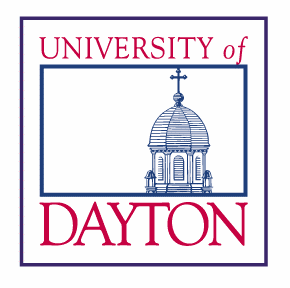 REQUEST FOR APPROVAL OF A MINORUNIVERSITY OF DAYTONSCHOOL OF ENGINEERINGName  ______________________________________    Student ID No. ______________________School of Engineering Major  ________________________________________________________Title of Minor  ____________________________________________________________________If it is necessary or desirable to change the minor program of study, a separate sheet must be submitted for approval by the Associate Dean.  Courses will be verified on student’s DegreeWorks at time of graduation.Remarks:Approval:___________________________________________________                    ___________________Adviser                                                                                                              Date___________________________________________________                    ___________________Chair of School of Engineering Department Offering the Minor                     DateREQUEST FOR APPROVAL OF A CONCENTRATIONUNIVERSITY OF DAYTONSCHOOL OF ENGINEERINGName  ______________________________________    Student ID No. ______________________School of Engineering Major  ________________________________________________________Title of Concentration  ______________________________________________________________If it is necessary or desirable to change the concentration, a separate sheet must be submitted forapproval by the Associate Dean.  Courses will be verified on student’s DegreeWorks at time of graduation.Remarks:Approval:___________________________________________________                    ___________________Adviser                                                                                                              Date___________________________________________________                    ___________________Chair of School of Engineering Department Offering                                      Datethe Concentration___________________________________________________                     ___________________Associate Dean                                                                                                  DateRev. 8/13UNIVERSITY OF DAYTON “MBA-READY”ENGINEERING PROGRAM SUMMARYHave you considered the advantages of having an Engineering degree PLUS a Masters degree in Business Administration?  This is one of the most marketable degree combinations today.By planning your engineering program properly you can meet all of the prerequisites for the UD MBA program, and be “MBA-Ready” at graduation time.  There is no wasted time, money, or effort!The “MBA-Ready” engineering program is a coordinated effort between the School of Engineering and the School of Business to make it possible for a graduating engineer to go directly into the UD MBA program having met all of the business foundation requirements and ready to complete the MBA with one year of MBA course work.The “MBA-Ready” Program is designed for engineering students who want to pursue an MBA degree immediately upon completion of their undergraduate program.Completion of the “MBA-Ready” Program will qualify for a minor in Business.  It will also fulfill all UD MBA pre-requisites prior to entrance into the UD MBA program.If you complete the MBA-Ready program you will receive an undergraduate minor in Business Administration.Completing the coursework does not guarantee admission into the MBA program.  You must complete the GMAT examination and apply to the MBA program. 
Students must receive a minimum grade of C- in all of the above listed MBA foundation classes.Please schedule a meeting with the MBA graduate office in Mirial Hall 306 prior to taking any MBA classes.If you are interested in the MBA Ready Program, please contact:Janet LeonardSenior Academic AdvisorSchool of Business AdministrationMiriam Hall Room 211(937) 229-2259Janet.Leonard@notes.udayton.eduMBA READY PROGRAM REQUIREMENTSEGR-MBA Ready ProgramsSCHEDULE FOR COMPLETION OF MBA PROGRAM ONCE 
FINISHES WITH MBA READY PROGRAM* Once completed, students have also earned a minor in Business Administration.School of Engineering Dean’s Office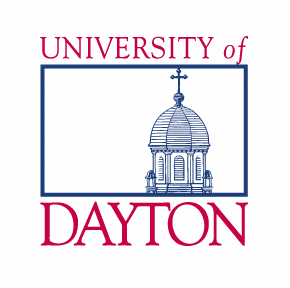 300 College Park, Dayton, OH 45469-0254(937) 229-2736             Fax (937) 229-2756TRANSIENT STUDENT CERTIFICATIONfor UNDERGRADUATE students  Date: ________________Note to Student:You must complete this form, discuss this course(s) with your advisor or department chair, and check your DegreeWorks requirements.You are currently enrolled at the University of Dayton as an undergraduate student.You must have confirmation of courses being taught at your chosen school.  A listing in the University catalog does not guarantee it will be taught during the semester.  ON-LINE COURSES WILL NOT BE ACCEPTED AS TRANSIENT COURSES.You must attach a copy of the course descriptions(s) of the courses you wish to take from the school you will be attending. You are responsible to get the OFFICIAL transcript with the grade(s) posted from the above listed school mailed to the following UD address:  University of Dayton, 300 College Park, Dayton, OH  45469-1668 upon completion of the course.Transfer credit will not be granted for any course previously taken at the University of Dayton – including courses passed with final grade of “D”.  Transfer credits will not replace a grade of a “D” or an “F” for a course taken at UD. Transfer credit will not affect your University of Dayton cumulative grade point average. You will only receive transfer credit for courses that have a C- or better.By signing this form, you have read and completed all necessary steps.___________________________________________          ___________________________________________________                        Student Signature                                                                           Advisor or Department Chair SignaturePlease attach a copy of the course description for each course listed above.          _________________________________                                                      ___________________                                                                                                                           	                    Associate Dean     			       	                                           Date Note to Transient Registrar:  The above-named student is in good standing at the University of Dayton, has at least a 2.00 cumulative average, and has permission to attend college or university as a transient student for term and year shown above. ~*~For approval, this form needs to taken to the School of Engineering Dean’s Office to be reviewed and signed by the Associate Dean– Kettering Lab 564 *~*  (revised 11/14)MODIFY/WAIVE FORM PROCESS

MODIFY FORMS:1) 	Student discusses with advisor/dept. chair the courses to be modified.2) 	Student completes the modify form and submits it to the department chair for approval and signature.  The department makes copy of signed form for office file.3) 	Original signed modify form is submitted to the Dean’s Office.4) 	Student’s advising report is run and submitted to the Assistant Dean with the original modify form.5) 	Assistant Dean reviews submitted modify form with advising report and approves or provides other instruction on the form.6) 	The Assistant Dean approves and signs the form and returns it to the Dean’s Office Admin. to be updated in the Colleague or DegreeWorks system.7) 	A copy of the approved, signed modify form is sent to the dept.8) 	If the form is not approved, a copy is made and kept in the Dean’s Office.  The original form is returned to the dept. for review, update and resubmission.9) 	The student, dept. chair, dept. admin., and Registrar Office are emailed of update on student’s  file of approved changes.  Student may view the change on the WebAdvisor website or the DegreeWorks website.10) 	The original signed (approved) modify form is filed in the student’s file in the Dean’s Office.WAIVE FORMS:1) 	Student discusses with advisor/dept. chair the course to be waived.2) 	Dept. chair creates and submits to the Dean’s Office the signed waive form with necessary documentation (if required).   The department makes copy of signed form for office file.3) 	Student’s advising report is run and submitted to the Assistant Dean with the waive form.4) 	Assistant Dean reviews submitted waive form with advising report and approves or provides other instruction on the form.5) 	The Assistant Dean signs waive form and returns to the Dean’s Office Admin. to be updated in the University Colleague or DegreeWorks system.6) 	A copy of the signed waive form is sent to the dept.7) 	If the form is not approved, a copy is made and kept in the Dean’s Office.  The original form is returned to the dept. for review, update and resubmission.8) 	The student, dept. chair, dept. admin., and Registrar Office are emailed 
         of update on student’s file.  Student may view the change on the            WebAdvisor website or the DegreeWorks website.
9)     The original signed waive form is filed in student’s file in the Dean’s   Office.DROP/ADD PROCESS WITH REGISTRATION

DROP/ADD FORMS:  (See Front of the Term Composite for Dates Needed for Signatures)
1. 	The student completes original drop/add form for course change(s).2. 	The form is submitted to his/her dept. office for advisor or dept. chair approval and signature.3. 	Required advisor, instructor and Dean’s signatures are acquired as the composite calendar for the term dictates.4. 	The student should take the drop/add form to the Registration Office to be processed if not over 17 credit hours (student must have completed 45 credit hours before the registration date).  If  over 17 credit hours, the Assistant Dean’s signature is required.5. 	Permission Classes (identified by “P” in the Remarks column on the composite require permission of the department chairperson or faculty assigned for that class before the beginning of the term. That is, PHL 103 closed course should be taken to the PHL Department for 	signature.6. 	Closed classes require the Chairperson’s signature of the department which the course is 	offered. 7. 	Change of Grading Option requires the advisor or dept. chair’s signature on the drop/add form.8. 	Check the current term composite or on-line for important dates each term:  Last day for Adds, Course Changes, Section Changes, Late Registration; Last day to DROP without record; To drop during the drop with W period (W will be entered beside the class on your transcript and permanent academic record); After the final day – If any student wishes to drop after this date, it is an Exception and requires the approval of the Dean’s Office who would then consult with the instructor.9. 	The student may view their schedule on-line (WebAdvisor or DegreeWorks).This form is used to request a modification of a School of Engineering program of study.  The decision on the request will be mailed to the student.This section is to be completed by the student and then brought to the Department Chairperson for review and recommendation to the Dean of Engineering.I wish to substitute  	____________________________________________________________________________in place of  	___________________________________________________________________________________Please explain why this request is being made.____________________________________________________________________________________________	____________________________________________________________________________________________	_______________________________________________________________________________________________________________________________________________________________________________________________________________________________________________       	_________________________________Student’s Signature	DateThe Department Chairperson should comment on the validity of the student’s request and provide reasons why it should be approved.  Please forward this form to the Office of the Dean of Engineering._______________________________________________________       __________________________________Chairperson’s Signature	Date_______________________________________________________       __________________________________Associate Dean for Undergraduate Program’s Signature	DateApproved Technical Elective Classes	Revised 8/15*	Selection of technical electives is an important decision affecting minors and preparation 	for jobs and graduate school.  Students are strongly advised to consult with a CME 	academic advisor to discuss the options and constraints that apply to their situation.*	Chemical Engineering courses, Engineering courses, and Science courses can be used as 	technical electives*	The Engineering/Science classes can be used to complete a minor.*	Engineering Technology classes cannot be accepted as engineering/science requirement.
*	Honors Thesis (CME 493 or CME 494) can be used as technical elective.  Engineering Systems Design Seminar (EGR 320) cannot be used for an engineering/science requirement.  *	PHY	250	Descriptive Astronomy does not count as a technical elective.*	Most common classes taken are in bold letters.  Pre-requisites to courses are inparentheses.Chemical EngineeringAny course that is not a required class can be taken.CME 	409	Introduction to Polymer Science – Thermoplastics 
			(CME 311, CHM 314)
CME   410	High Performance Thermoset Polymers (Organic Chemistry), 					permission of instructorCME   412	Advanced Composites (CME 409 or CME 509 or MAT 501 or			consent of instructor)CME 	429	Computational Chemistry and Molecular Simulations 
CME   432     Chemical Product DesignCME   486	Introduction to Petroleum EngineeringCME   489	Principles of Biology for BeioengineersCME   490	Introduction to Bioengineering  (CME 324, CME 306 co-req)CME 	491 	Biomedical Engineering 
CME   492      Chemical Sensors & BiosensorsCME 	499	Special ProblemsCME 	507	Advanced ThermodynamicsCME 	509	Introduction to Polymer Science  - Thermoplastics 
			(College Chemistry; physics and differential equations)CME 	510	High Performance Thermoset Polymers (Background in differential 					equations, organic or physical chemistry, or CME 509)CME 	511	Principles of Corrosion (MAT 501)CME   512      Advanced Composites  (MAT 501, MAT 509 or perm of instructor)CME 	515	Statistical Thermodynamics (CME 311, MTH 219)CME 	521	Advanced Transport PhenomenaCME   524	Electrochemical PowerCME 	526	Polymer Engineering	 (CME 510 or consent of instructor)CME   527	Methods of Polymer Analysis  (CME 509, 510 or consent of instructor)
CME 	528	Chemical Behavior of Materials (CHM 123 or permission of instructor)CME 	529	Computational Chemistry and Molecular SimulationsCME   532	Chemical Product Design (CME 311, 324 or consent of instructor)CME 	530	Biomaterials
CME   533	Biofuel Production Processes (EGR 202; CHM 123 or consent of    		              instructor)CME 	541	Process Dynamics CME 	542	Chemical Engineering Kinetics (CME 306 and CME 381 or equivalent)	CME 	543	Chemical Reactor Analysis and Design (CME 306 & CME 381 or 				equivalent)CME 	550	Agitation   (CME 412 or consent of instructor)CME    560	Biological Processes in Wastewater EngineeringCME 	562	Physical and Chemical Wastewater Treatment Processes (CHM 123 and 				CME 411 or consent of instructor)CME 	563	Hazardous Waste Engineering  (CHM 123 and CME 411 or consent of			instructor)CME 	564	Solid Waste Engineering  (CHM 123 and CME 411 or consent of 			instructor)CME 	565	Fundamentals of Combustion (CME 311, CME 306 or consent of 					instructor)CME 	566	Advanced Separations (CME 365 or equivalent or consent of			Instructor) CME 	574	Fundamentals of Air Pollution Engineering I (CME 311, CME 324 			or consent of instructor)CME 	575	Fundamentals of Air Pollution Engineering II (CME 574 or consent of				of instructor)  
CME 	576	Environmental Engineering Separation Processes
CME	579	Materials for Advanced Energy Application
CME   580	Polymer Decomposition, Degradation, and DurabilityCME 	582	Advanced Chemical Engineering Calculations IICME 	583	Process Modeling  (CME 582 or equivalent)
CME   586	Introduction to Petroleum EngineeringCME 	590	Introduction to BioengineeringCME 	591	Biomedical EngineeringCME   592	Chemical Sensors and BiosensorsCME 	595	Special Problems in Chemical EngineeringBioengineeringBIE      529	Computational Chemistry and Molecular Simulations (CHM 124 or  
            consent of instructor)BIE      530	BiomaterialsBIE	533	Biofuel Production Processes (EGR 202; CHM 123 or consent of 			instructor)BIE	560	Biological Processes in Wastewater Engineering ( CHM 124)BIE 	561	Biomedical Engineering I  (BIO 151 and CME 324) or BIE 501 or			permission of instructor
BiologyBIO	151	Concepts of Biology I: Cell and Molecular BiologyBIO	152	Concepts of Biology II: Evolution and Ecology (BIO 151 suggested)BIO	312	General Genetics (BIO 152)BIO 	350	Applied Microbiology (BIO 152, CHM 314)BIO	403	Physiology I (BIO 152, CHM 314)BIO 	404	Physiology II (BIO 403)BIO	411	General Microbiology (BIO 152, CHM 313)BIO	415	Neurobiology (BIO 152, CHM 124)BIO	440	Cell Biology (BIO 152, CHM 314)BIO 	462	Molecular Biology (BIO 312, CHM 314)ChemistryAny course that has CHM 124 as a prerequisite.CHM	201	Quantitative Analysis (CHM 124, 124L; Concurrent with CHM 201L)CHM 	201L	Quantitative Analysis Lab
	CHM   234	Energy Resources Prerequisite(s): CHM 123, CHM 124CHM	303	Physical Chemistry (CHM 201 or equivalent; co-requisiteMTH 218; Concurrent with 303L)CHM	303L	Physical Chemistry LabCHM   304	Physical ChemistryCHM   304L	Physical Chemistry Lab (MTH 218 co-requisite)CHM	341	Environmental Chemistry (CHM 314 or permission of instructor)
	CHM	341L	Environmental Chemistry Lab (Co-requisite CHM 341)CHM	415	Analytical Chemistry (CHM 201, 201L, 302 or 304; Concurrent with 415L)CHM	415L	Analytical Chemistry Lab (CHM 201L, CHM 302 or equivalent)CHM	417	Inorganic Chemistry (CHM 124, 314; co-requisite CHM 302 or 304)CHM	418L	Inorganic Chemistry Laboratory (CHM 201L, 314L; co-requisite CHM 417)CHM	420	Biochemistry	(CHM 314)CHM	427	Medicinal Chemistry (CHM 314 and CHM 420 or CHM 451)CHM	451	General Biochemistry I (CHM 201, 314)CHM	452	General Biochemistry II  (CHM 451)CHM	462L	Biochemistry Laboratory (CHM 420 or 451
CME 	528	Chemical Behavior of MaterialsCivil & Environmental EngineeringCEE	213	SurveyingCEE 	214	Highway GeometricsCEE	215L	Surveying Field PracticeCEE 	311L	Civil Engineering Materials LaboratoryCEE	312	Geotechnical EngineeringCEE	312L	Geotechnical Engineering LaboratoryCEE	313	HydraulicsCEE	313L	Hydraulics LaboratoryCEE	316	Analysis of Structures ICEE	333	Water Resources EngineeringCEE	403	Transportation EngineeringCEE	411	Design of Steel StructuresCEE	412	Design of Concrete StructuresCEE	421	Construction EngineeringCEE	422	Design and Construction Project ManagementCEE	434	Water and Wastewater EngineeringCEE	434L	Water & Wastewater Engineering LaboratoryCEE	450	Civil Engineering DesignCEE	463	Hazardous Waste EngineeringComputer ScienceCPS     132	Computer Programming for Engineering and Science (Co-requisite MTH 168)CPS	150	Algorithm & Programming I (4 credit hour)CPS	151	Algorithm & Programming II (4 credit hour, CPS 150)CPS	250	Introduction to Computer Organization (CPS 151)CPS	346	Operating Systems I (CPS 250, 350)CPS	350	Data Structures & Algorithms (CPS 151)CPS	353	Numerical Methods I (MTH 169, CPS 132 or 150)Electrical and Computer EngineeringAny course that is not a required class can be taken.ECE 	201	Circuit Analysis (MTH 138 or 168, Concurrent with ECE 201L)
	ECE    204	Electronic Devices (EGR 203; Co-Req ECE 204L)
	ECE     215	Introduction to Digital Systems (EGR 203; Co-Req ECE 215L)ECE	303	Signals and Systems (ECE 204; MTH 218; Co-Req ECE 303L)ECE     304	Electronic Systems (ECE 303; Co-req ECE 304L)ECE     314	Fundamentals of Computer Architecture (CPS 150;			ECE 215; Co-Req ECE 314L)ECE     401	Communication Systems (ECE 304; 340; Co-req ECE 401L)ECE 	401L	Communication Systems Lab (ECE 304; Co-Req ECE 401)ECE	414	Electro-Mechanical Devices (ECE 303, ECE 332)Engineering MechanicsEGM 	202	Dynamics (EGR 201)EGM	303	Strength of Materials (EGR 201)EGM	445	Finite Element Applications (EGM 303, MTH 219)GeologyGEO	115	Physical GeologyGEO	208	Environmental Geology (GEO 109 or 115, permission of instructor)GEO	218	Engineering Geology GEO	309	Surface and Groundwater Hydrology  (GEO 109 or GEO 218 orpermission of instructor)GEO	412	Introductory Geochemistry (GEO 201, or permission of instructor)Industrial and Systems EngineeringISE	300	Probability and Statistics for Engineers (MTH 218)ISE	411	Problem Solving and Decision Making ISE	430	Engineering Economy (MTH 218 not recommended; covered in Design I)ISE	441	Production Engineering (CPS 132; ISE 300 or MTH 167) ISE	455	Systems Dynamics (MTH 368 or ISE 369; CPS 132)
ISE	460	Quality Assurance (ISE 300 or MTH 367; CPS 132)ISE	461	Design and Analysis of Experiments (CPS 132, ISE 300, MTH 367)ISE	465	Reliability and Maintainability (MTH 367 or ISE 300; CPS 132)MathematicsMTH	310	Linear Algebra and Matrices (MTH 308, MTH 218 or perm of instructor)MTH	367	Statistical Methods I (MTH 149, or 169)MTH	368	Statistical Methods II (MTH 367)MTH	403	Boundary Value Problems (MTH 219)MTH	411	Probability and Statistics I (MTH 218, MTH 308)MTH	412	Probability and Statistics II (MTH 411)MTH	440	Introduction to Mathematical Modeling (MTH 219, 310 or permission ofinstructor)Mechanical EngineeringAny course can be taken.Strength and Materials is a prerequisite for many of the classes so it is listed here.EGM	303	Strength and Materials (EGM 201)
MEE	312	Engineering Materials I (PHY 208, EGM 303, MEE 301 or			permission)MEE	313	Engineering Materials II (MEE 312 or permission of instructor)MEE	401	Aerodynamics (MEE 308) MEE	402	Energy Conversion Systems (MEE 302 or CME 311 or MCT 232)MEE	413	PropulsionMEE	417	Internal Combustion Engines (MEE 301 or permission)MEE    420	Energy Efficient BuildingsMEE    471	Design of Thermal SystemsMEE	473	Renewable Energy Systems	MEE	478	Energy Efficient ManufacturingPhysicsAny course that has PHY 206 as a prerequisite.PHY 208	General Physics III -  Mechanics of WavesGraduate ClassesThe following are acceptable graduate classes:BIE	 511	BiomaterialsBIE      529	Computational Chemistry and Molecular Simulations (CHM 124 or 
                                    consent of instructor)BIE	533	Biofuel Production Processes (EGR 202; CHM 123 or consent of 			instructor)BIE	560	Biological Processes in Wastewater Engineering ( CHM 124)BIE 	561	Biomedical Engineering I  (BIO 151 and CME 324) or BIE 501 or			permission of instructor	
CEE     546	Finite Element AnalysisCEE	560	Industrial/Domestic Waste TreatmentCEE	562*	Physical and Chemical Wastewater Treatment ProcessesCEE	563	Hazardous Waste TreatmentCEE	564*	Solid Waste EngineeringCEE	580	Hydrology and Seepage (CIE 312, 313)CEE	582	Advanced Hydraulics (CIE 313)CME	507	Advanced ThermodynamicsCME	509	Introduction to Polymer Science – Thermoplastics 
				 (College Chemistry and Calculus)CME	510	High Performance Thermoset Polymers (Background in differentialequations, organic or physical chemistry, or CME 509)CME 	511	Principles of Corrosion (MAT 501)
	CME   512     Advanced Composites (MAT 501, MAT 509 or perm of instructor)CME 	515	Statistical Thermodynamics (CME 311, MTH 219)CME 	521	Advanced Transport Phenomena  (CME 324 or 381 or equivalent)CME 	524	Fundamentals and Applications of Fuel CellsCME   525	Design of Macromolecular Systems (CHM 314; CME 510 or consent of instructor)CME 	526	Polymer Engineering	 (CME 510 or consent of instructor)CME   527	Methods of Polymer Analysis  (CME 509, 510 or consent of instructor)
CME 	528	Chemical Behavior of Materials (CHM 123 or permission of instructor)CME	529 	Computational Chemistry and Molecular SimulationsCME   530	Biomaterials CME   532	Chemical Product DesignCME   533	Biofuel Production ProcessesCME	541	Process DynamicsCME 	542	Chemical Engineering Kinetics (CME 306 and CME 381 orequivalent)CME	543	Chemical Reactor Analysis and Design (CME 306 and 381 or equivalent)CME 	550	AgitationCME   560	Biological Processes in Wastewater EngineeringCME   562	Physical and Chemical Wastewater Treatment Processes (CHM 123 and 			CME 411 or consent of instructor)CME   563	Hazardous Waste Engineering  (CHM 123 and CME 411 or consent of			instructor)CME   564	Solid Waste Engineering  (CHM 123 and CME 411 or consent of			instructor)CME 	565	Fundamentals of Combustion  (CME 311, CME 306 or consent of 						instructor)CME   566	Advanced Separations (CME 365 or equivalent or consent of 			Instructor)CME   574	Air Pollution Engineering I  (CME 311 or MEE 301, 302; CME 324 orMEE 410; or permission of instructor)CME   575	Air Pollution Engineering II (CME 574 or permission of instructor)CME   576	Environmental Engineering Separation Processes (Consent of instructor)	
	CME	579	Materials for Advanced Energy Application
	CME   580	Polymer DurabilityCME	582	Advanced Chemical Engineering Calculations IICME	583	Process Modeling (CME 582 or equivalent)CME   586	Introduction to Petroleum EngineeringCME   590	Introduction to Bioengineering (CME 324, CME 306)CME   591	Introduction to Biomedical Engineering
            CME   592   	Chemical Sensors & BiosensorsCME 	595	Special Problems in Chemical EngineeringENM	541	Production Engineering (ENM 521 or permission of instructor)ENM	560	Quality Assurance (MSC 501 or equivalent)ENM	561	Design and Analysis of Experiments (MSC 501 or equivalent)ENM	575	Introduction to Artificial IntelligenceENM	577	Introduction to Expert SystemsMAT	501	Principles of Materials I (MTH 219, college chemistry and physics)MAT 	502	Principles of Materials II (MAT 501 or equivalent)MAT	504	Techniques of Material Analysis (MAT 501 or permission of instructor
	MAT	506	Mechanical Behavior of Materials (EGM 303 or permission of instructor)MAT	507	Introduction to Ceramic Materials (MAT 501)MAT	508	Principles of Material Selection (MAT 501 or permission of instructor)MAT	521	Nondestructive Evaluation (Permission of Instructor)MAT	526	Polymer Engineering (MEE 308, MEE 410, MAT 510)MAT	527	Methods of Polymer Analysis  (MAT 509, MAT 510)MAT   529	Computational Chemistry and Molecular SimulationsMAT   530	BiomaterialsMAT	535	High-Temperature Materials (MAT 501 or equivalent)MAT	542	Advanced Composites (MAT 501, MAT 509, permission of instructor)
	MAT  	544	Mechanics of Composite StructuresMAT	570	Fracture Mechanics (MAT 506 or permission of instructor)MAT	575	Fracture and Fatigue of Metals and Alloys I  (MAT 501, MAT 506, orpermission of instructor)MAT	576	Fracture and Fatigue of Metals and Alloys II (MAT 575 or equivalent)
	MAT	577	Light Structural Metals
	MAT   579	Materials for Adv Energy Applications (consent of instructor)
	MAT   580	Polymer Durability
	MAT	601	Surface Chemistry of Solids (MAT 501 or permission of instructor)	MEE    530	Biomechanical EngineeringMEE	567	Solar Heating AnalysisMTH	547	Statistics for Experimenters (MTH 367 or equivalent)* may be dropped or changed in the future.Recommended Practical Ethical Action CAP Classes	Choose one 3 credit hour course that covers ethics.	PHL 312	Ethics	PHL 313	Business Ethics	PHL 315	Medical Ethics	PHL 316	Engineering Ethics	PHL 317	Ethics and Modern War	PHL 318	Family Ethics	PHL 319	Information Ethics	PHL 321	Environmental Ethics	REL 360	Christian Ethics	REL 365	Christian Ethics and the Environment	REL 367	Christian Ethics and Health Care Issues	REL 368	Christian Ethics and the Business World	REL 369	Christian Ethics and EngineeringRetake PolicyIf a student retakes a course in which the topics vary, it must be demonstrated that the retaken course contains the same material as the original course in which the student received a D or F. Courses taken by students prior to the initiation of this policy, and before completion of an undergraduate degree, may be retaken within the guidelines of this policy.An undergraduate student who receives a grade of D or F in a course taken under Option 1 at the University of Dayton may retake that course under Option 1 at the University of Dayton and remove the original D or F from the cumulative GPA. When a course has been retaken and the subsequent grade is higher than or equal to the previous grade, the previous grade will not count towards the student's cumulative GPA. The transcript will reflect this event by noting the original grade with an "E" (Grade Excluded) and the term and cumulative GPA's will be adjusted. A student may have no more than 15 semester hours of "retaken" credit hours. Cumulative grade point averages will reflect the changes within 30 days after the grades are posted.When a student retakes a course which he or she has taken more than once previously, the retaken course will serve to replace both previous grades (if it is the same as or higher than each). The number of "retaken hours" will be counted as the total hours for the two courses in which the grades are replaced; e.g., if a student retakes PSY 101 in which he or she had previously earned F two times, the new passing grade will replace both Fs, but will count as 6 retaken credit hours. This student will then be able to take up to 9 additional retaken credit hours.Exceptions to this policy may be made by the dean (or the dean's designee) of the school or college in which the student is enrolled.No grade changes of any kind are permitted after thirty days from the date listed on the grade report.The University reserves the right to change the grading system.UD Web Sites  http://udayton.edu/engineering/chemical_and_materials/index.phpChemical Engineering Department Home Page 

http://bulletin.udayton.edu/index.jsp  - 
Undergraduate Bulletin Home Pagehttp://bulletin.udayton.edu/bulletin.ud?v=31&g=0&pp=1000004528
Chemical Engineering Department Bulletin Home Page
http://www.udayton.edu/engineering/index.phpSchool of Engineering Home Page http://www.udayton.edu/gened/
General Education Information
      http://www.udayton.edu/gened/thematic_clusters/approved_cluster_courses.php	Thematic Cluster Information
www.udayton.edu/flyersfirst/registrar/Flyers First  (Registrar-Registration Office)UD OfficesEngineering Computing and Information ServicesKettering Lab Room 211 – 229-3171Bursar’s Office – St. Mary’s Hall Room 105229-4111Computer Help Desk – Anderson Hall Room 28 229-3888Registration -  St. Mary’s Room 411229-4141Student Employment – First Floor
Alumni House – L Street229-3249Health Center -- Gosiger Hall, Ground Floor229-3131Learning Teaching Center and Office of Learning ResourcesRoesch Library, Ground Floor229-4898Tech Shop  ---  Miriam Hall, Room 43229-3573Dining Services  ---  Powerhouse, Room 201229-2441Co-op program, Internship and HonorsThe Co-op Program 	The co-op program integrates classroom study with employment related to the student's major.  Practical work experience is gained before graduation - and in today's job market, that's a big advantage.  Employers vary from small, local firms to multi-national corporations and government agencies and provide unique experiences to undergraduate students.  	A student is generally eligible to begin the co-op program in their second semester of their sophomore year but no later than mid-junior year.  The co-op program requires alternating semesters of full-time study and full-time work.  
	Co-operative education allows students to --define career goals and evaluate choicesgain valuable work experience and meet professionals in their chosen fieldreinforce classroom learningevaluate an employer over a period of timeassist in financing educationimprove opportunity for higher starting salary after graduation	Applying to the Co-op Program . . .Requirements -Full-time status as a sophomore or junior undergraduate student at the University of DaytonSuccessful completion of CME 203Minimum grade point average - 2.3Serious intent to pursue the co-op option through preparation and interview process	Competitive interviews are offered both on campus and at employer work sites.  The student makes the final decision whether or not to accept an offer for co-op employmentVisit the Co-operative Education Office located in the Kettering Labs - Room   266 or call 229-2335 (on campus just dial Ext. 92335).  The engineering advisor is Nancy Chase.  The web site address is	http://careers.udayton.edu/students/co-op.aspInternship           Internship opportunities are also available and offer an alternative route to gaining work experience while still completing the degree program in four years.  Visit the careerservices@careers.udayton.edu .    Honors Program RequirementsFor students pursuing the Honors diploma (thesis option), the 15 Honors credits may include at most 6 credit hours with any specific academic prefix. For example, at most six credit hours of Honors-level coursework coded as ENG XXX may apply. The remaining 9 hours must be from other disciplines.
 For students pursuing the Honors diploma (courses-only option) or Honors with Distinction diploma, the 21 Honors credits may include at most 9 hours with any specific academic prefix. The breadth requirement does not apply to the credit hours obtained as part of thesis researchAdmissionA student may enter the Honors Program in one of three ways:An incoming first-year student is automatically designated an Honors student 
if he or she meets certain criteria:3.7 GPA or top 10% of high school class, and 29 ACT or 1300  SAT By earning a UD cumulative GPA of 3.5 or higher by the end of the first or second year as a full-time student, and having a sufficient number of Honors credits, the student is eligible to become a member. The Honors credits criteria are: 3 Honors credits by the completion of 60 credit hours. 6 Honors credits by the completion of 75 credit hours. 9 Honors credits by the completion of 90 credit hours. A transfer student, after the first or second year, with a minimum cumulative GPA of 3.5 or higher, may apply directly to the University Honors Program, where the Honors credits are negotiated on a case-by-case basis.Special Benefits and Privileges for University Honors StudentsThe Honors Program sponsors a variety of speakers, cultural activities and special events for students, including the Honors Symposium and the Honors Art Exhibition:Students completing the Honors Program diploma criteria will graduate with a specially notated Honors diploma and key.
  Incoming first-year Honors students are assured academic scholarships through the University's scholarship selection process, provided appropriate application materials are submitted on time.
  Honors students may apply for grants to assist with international study, research or service projects through the University's Cordell W. Hull International Fellows Fund.
  Honors students may apply for grants to assist with Honors Thesis projects and for travel funds to present their research at scholarly or professional conferences. Outstanding thesis projects may be eligible for additional funding through the Patrick F. Palermo Honors Program Founders Fund.
  Honors students receive special library benefits, including the use of the Honors Study Room 403 (visit the library circulation desk staff to check out the room key). 
  The Associate Director for Fellowship Advising assists students considering graduate school and students applying for prestigious awards and national competitive fellowships.
  Honors students may participate in the annual Honors Art Competition and Exhibit.
  Honors students can enjoy the cultural arts on campus and in the Dayton area (within a 35-mile radius of campus) with help from the University Honors Program:

- We will subsidizes up to $10 towards a student ticket to the University Arts Series 
  each fall. Just bring us your ticket stub and the receipt in person within 30 days 
  of the performance.
 
- We will subsidize tickets (for you and a friend)―half the cost of the ticket 
  up to $10 each―for Dayton-area cultural events. Just bring us your ticket stub 
  and the receipt in person within 30 days of the performance.
   Honors students are guaranteed University housing for four years and are eligible 
for special Honors housing and Honors residential programming. 
Earning Honors Credits Honors credits may be obtained in a variety of ways.Situations Where One Credit Hour of Coursework Equals One Honors CreditHonors courses are identifies as honors with an “H” at the end of the number and in the section number (ENG 200H – H2)Honors-approved LLCs (may not be coded “H”).Honors on Globalism:  
PHL 103 G sections  = 3 Honors credits
HST 103 G sections = 3 Honors creditsSchool of Business
ECO 203 H sections = 3 Honors creditsSustainability, Energy and the Environment:
PHL 103 S sections = 3 Honors credits
HST 103 S sections = 3 Honors credits
 Graduate-level courses taken for undergraduate creditThe University of Dayton Graduate School will allow Honors students to register for all 500-level classes and above, which will count toward the required Honors credits. Students should work closely with their academic advisors as all such course access must be approved through each department's own standards and proceduresContract Honors courses, with prior approval of the Honors Program and the Department; limited to two contract courses per student. Note that Honors courses taken as part of a study abroad are counted as contract courses and contribute to the maximum contract course credit limit.
Since an Honors course is fundamentally different from a non-Honors course, the University Honors Program believes that the contract course option should be used as infrequently as possible. These courses are, however, possible options for students whose opportunities for obtaining the necessary credits to graduate with a University Honors Program diploma are seriously limited.  The UHP also acknowledges that each department or program makes the final decision whether or not to offer the ability to contract for Honors credits through a regular course offering. In all cases, the Department Chair or Program Director, the course instructor, the Honors student and the Honors Program Director must all agree to the proposal for Honors credits through a contract course. PLEASE NOTE that the Biology Department does not offer contract courses at this time.RestrictionsThe contract course option may be used only after the completion of 75 credit hours of coursework. The contract course must be taken for a letter grade. The student must earn a grade of B or higher to earn Honors credits. A grade of B- or lower results in the course not counting for Honors credits. Chaminade Scholars earn 6 Honors credit hours.Year 1: REL 356 = 3 Honors credits
Year 3: ASI 358 = 3 Honors creditsSituations Where One Credit Hour of Coursework 
Equals Less Than One Honors CreditCORE completion earns 15 Honors credits.Completing year 1, ASI 111-112 (12 credit hours) = 6 Honors credits Completing year 2, three courses (9 credit hours) = 6 Honors credits Completing year 3, “Professional Ethics in a Global Community” (3 credit hours) = 3 Honors credits Additional Ways to Earn Honors Credit HoursStudy Abroad:  Students participating in a summer or semester study abroad experience (with a minimum of 6 UD academic credit hours) earn 3 Honors credits per study abroad. A maximum of two such study abroad experiences can be used to earn a total of 6 Honors credits.

Honors credits for Honors courses successfully completed and taken as part of a study abroad are counted separately; however, they are considered contract courses and contribute to the maximum contract course limit of two.
 Substantial scholarly activities in which no academic credit hours are earned.
 The University Honors Program recognizes that many activities are fundamental to the development of the emerging scholar for which no academic credit is received. The Honors Program acknowledges these activities with Honors credits that apply toward the requirements for the Honors and Honors with Distinction diplomas.Activities that may include a substantial scholarly component are (but not limited to), for example, Spring Breakouts, cultural immersions, ETHOS participation and research experiences for undergraduates. Likewise, participation in the above activities does not necessarily result in the awarding of Honors credits.At the discretion of the Honors Program leadership, non-academic credit experiences may earn 1, 2 or 3 Honors credits. Approved activities will typically earn 1 Honors credit, with the exceptional activity earning 2. In rare circumstances, 3 Honors credits may be granted for an activity.A maximum of 3 Honors credits may be applied to the requirements of the Honors Program diploma through non-academic credit work.Honors students interested in obtaining Honors credits for non-academic credit work must request such consideration prior to the experience and must submit an Honors Credits Application for Non-Academic Credit Work, including a letter of support from a faculty advisor.Minority Engineering ProgramThe Minority Engineering Program (MEP) helps support minorities engineering students.  It is open to African American, Hispanic American or Native American who want a career in engineering.  The students in this program are clustered together in their first-year chemistry, physics and math classes.  They also meet twice a week at enrichment workshops during the first year.  The students are assigned a junior or senior engineering student as a mentor to help them adjust to campus life as well as a mentor from local industry.  MEP students are required to attend Professional and Team Building Development seminars their first year.  The first semester the seminar focuses on specific job functions of engineers.  The second semester the focus is co-oping and internships.  The goal of MEP is to help minority students develop a circle of support to help them succeed at their engineering studies.Enriched Engineering ProgramThe Enriched Engineering Program (EEP) helps support students who are at the low end of our acceptance criteria.  The students in this program are clustered together in their first-year chemistry, physics and math classes.  See below for a listing of the potential clustered courses.  They are also clustered in EGR100 sections together.  They are required to attend enrichment workshops twice a week.  Enrichment workshops give students an opportunity to study with their peers with upper-class engineering students as facilitators.  The facilitators are available to assist the students with technical coursework.  The goal is to help students develop both a solid foundation in their engineering skills as well as a support structure to help them succeed at their engineering studies.Potential cluster courses for EEPMTH137	CHM123	PHY206MTH138	CHM124MTH168MTH169Get InvolvedAmerican Institute of Chemical Engineers  (AIChE) . . .The student branch of the American Institute of Chemical Engineers actively participates in student activities such as Engineers' Week and social events. Industrial speakers and plant tours help familiarize the chemical engineering student with professional opportunities after graduation.   Contact the departmental office at 229-2627 or in Kettering Lab Room 524 to get additional information.Society for the Advancement of Materials and Process Engineering (SAMPE) . . .Contact the CME department office in Kettering Lab 524 or 229-2627 to get contact information. Society for Women Engineers (SWE) . . .Holds regular meetings to develop the professional and social skills of the members though social activities, speakers and workshops.  Contact Dr. Laura Bistrek, Kettering Lab Room 261 for further details.  Their web address www.udayton.edu/~swe/Tau Nu Kappa . . .Tau Nu Kappa is an honorary for students involved in different engineering organizations.  To qualify, students must be involved in at least two engineering activities, some of which are listed above.  Their web address www.udayton.engr.udayton.edu/stud for additional information.Tau Beta Pi . . .Tau Beta Pi is the National Honor Society for engineers in all disciplines.  Academic standing during the junior and senior years determines eligibility.  Students are notified of their eligibility each semester.  Activities include tutoring, socials, and service events. Their web address is www.udayton.edu/~tbp/ for additional details.Christmas on Campus - (COC) . . .Each year UD students host approximately 1,300 City of Dayton Children for an evening of fun, food, and entertainment. On or about December 8, the event is put into action with the annual house-decorating contest in the Student Neighborhood. The COC committee is composed of student volunteers who work to plan and implement this event.  Contact the Office of Student Development to get involved.  Their web address is www.udayton.edu/~coc/ for additional details. Check with the Office of Student Development and UD's web site to see what else is available.  The University of Dayton web site is located at www.udayton.edu.  The web page address for the Office of Student Activities is www.udayton.edu/~studact/.Information for the New Chemical Engineering StudentInformation we know you will find useful . . .→	Enrichment Workshops . . .These workshops are conducted once each week for 2 hours and are staffed by highly motivated upper class engineering students (and monitored by a faculty member).    They provide a means for engineering students to work in a collaborative learning environment with other first-year students and upper class engineering students.   This is a good way to exchange information, ideas, and sort out problems with respect to courses - in particular calculus, physics, and chemistry.→	If you fall behind in a course . . .When you first become aware that you are falling behind in a course, you should immediately see your instructor to arrange for extra help.  All faculty members maintain office hours so as to be available to students, but you must take the initiative in asking for help. You are now in a professional course of study and you have a responsibility to yourself to get the best education you possibly can. One can fall behind in a course by “cutting class” or sleeping in class.  You (or your parents) are paying a lot of money for your education - get your money's worth by attending class and getting help if you are having difficulty understanding any of the material.→	Office of Learning Resources  …. Tutoring, etc. 		We know a lot about learning these days. We know it happens both inside and outside the classroom, in formal and informal, individual and group settings, and in different ways for different people.  We know that learning is influenced by attitude and motivation, by pedagogy, by environment (space, time, lighting, sound), by learning habits and preferences.The Ryan C. Harris Learning Teaching Center's Office of Learning Resources (formerly known as Student Learning Services) is a learning resource for students, parents, faculty,and staff at the University of Dayton.  OLR offers a wide variety of information and services to help everyone become a successful learner. Peruse the web site, attend one of our offerings, or contact our office and meet with a staff member -- however you look at it, OLR is Your Partner in Learning		http://www.udayton.edu/ltc/learningresources/index.php→	Academic Regulations . . .Become familiar with the academic regulations of the University of Dayton.  Be sure that you know how to compute a GPA, and be sure that you know the prerequisites for the courses that you must take.  Additional information can be found at www.bulletin.udayton.eduFaculty of the Department of Chemical EngineeringMr. Thane Brown, Part-Time Instructor, B.S. Oregon State University (1961), retired Director of North American Engineering for Proctor & GambleDr. Charles E. Browning, Department Chairman, Professor, Ph.D., University of Dayton 	(1976).  Research interests composite materialsDr. Amy Ciric, Senior Lecturer, Ph.D., Princeton University (1990).   Research interests lie 	in the areas of process Synthesis and optimization and non ideal distillation.Dr. Kristen K. Comfort, Assistant Professor, Ph.D., North Carolina State University (2008)Research Interests: Nanomaterial-Cellular interactions and effects, Enhanced in vitro models, Dynamic Flow Cellular systems
Dr. Donald A. Comfort, Assistant Professor, Ph.D., North Carolina State University (2006). 	Research interests – biocatalysts, bioremediation.  Dr. Matthew J. Dewitt, Assistant Professor and UDRI Joint Appointee, Ph.D., Northwestern 	University 	(1999). Oxidative and pyrolytic reaction chemistry; quantitation and mitigation of 	emissions from combustion sources; hydrocarbon fuel chemistry and engineeringDr. Michael J. Elsass, Director – Chemical Engineering, Lecturer, Ph.D., The Ohio State University (2001).  Research interests are in the areas of data analysis, decision support, diagnostics and modeling knowledge in chemical engineering operationsDr. Donald A. Klosterman, Associate Professor and UDRI Joint Appointee, Ph.D., The University of Dayton (1994). Research interests are composite and polymer engineering.Dr. Khalid Lafdi, Professor, Ph.D., (1989). Research interests include carbon foams, carbon nanoconstituents, composite materials, and design fabrication of thermal property devices for micro- and nanometric measurements.Dr. C. William Lee, Professor; Ph.D., The Ohio State University (1982).   Research has been in the area of modeling, control and automation of polymer processing.Dr. Kevin Myers, Professor, D.Sc., Washington University (1986). Research interests include mixing, chemical reaction engineering, and process modeling. Dr. Tony Saliba, Professor, Ph.D., The University of Dayton (1986). Research involves the development and use of process models, expert systems and expert models for the intelligent processing of advanced composite materialsDr. Sarwan Sandhu, Professor, Ph.D., The Imperial College, London (1973).Research activities involves the application of thermodynamics, kinetics and reaction engineering in addition to fluidization, electrochemistry and electrochemical engineering, batteries/fuel cells, optics, and material science engineering.Dr. Erick Vasquez, Asst. Professor, Ph.D., Mississippi State University (2013), Research interest areas:  Synthesis, characterization, and applications of surface-functionalized nanoparticles, polymer brushes, biomaterials interactions with nanoparticles, transport modeling Dr. Robert Wilkens, Professor, Ph.D., Ohio University, (1997).  Research interests are in the area of multiphase flow, thermal management, and fluid mechanics.Dept. No.CourseCredit HoursCredit HoursFRESHMAN YEARCME 101Introduction to Chemical Engineering22CHM 123-124General Chemistry I, II & Labs88MTH 168-169Analytic Geometry & Calculus I, II88PHY 206General Physics I33EGR 103Engineering Innovation22ENG 100 Writing Seminar I33XXX.XXXHumanities Base33XXX.XXXHumanities Base33XXX.XXXHumanities Base33EGR 100Engineering Workshops003535SOPHOMORE YEAR1ST Term2nd TermCHM 313-314Organic Chemistry I, II & Labs3-3-43-3-4CME 200Professional Development Seminar1-0-01-0-1CME 203Material & Energy Balances3-0-3ENG 200Writing Seminar II3-0-3EGR 202Engineering Thermo3-0-3MTH 218Analytic Geometry and Calculus III4-0-4CME 281Chemical Engineering Computations3-0-3MTH 219Applied Differential Equations3-0-3PHY 207General Physics II3-0-3CMM 100Fundamentals of Communication ______3-0-3      17                 17JUNIOR YEARCME 311Chemical Engineering Thermodynamics3-0-3CME 324-325Transport Phenomena I, II3-0-33-0-3CME 381Applied Mathematics for Chemical Engineers3-0-3EGR 201Engineering Mechanics3-0-3XXX.XXXGeneral Education Course33-0-3SSC 200General Education Course3-0-3CME 306Chemical Reaction Kinetics and Engineering3-0-3CME 326LTransport Phenomena Laboratory1-3-2CME 365Separation Techniques3-0-3EGR 203Electrical & Electronic Circuits3-0-3XXX.XXXGeneral Education Course______3-0-3                  18                 17SENIOR YEARCME 408Seminar0/10/1BIO/CHM.zzzBiology/Chemistry Elective3-0-3CME 430-431Chemical Engineering Design I, II3-0-33-0-3CME 452Process Control3-0-3CME 465Flow & Heat Transfer Processes3-0-3CME 466LChemical Engineering Unit Operations Laboratory0-5-2XXX.XXXGeneral Education Course3-0-3CME 453LProcess Control Laboratory0-5-2CME XXXChemical Engineering Elective23-0-3XXX.XXXEngineering/Science Elective23-0-3XXX.XXXEngineering/Science Elective23-0-3XXX.XXXGeneral Education Course______3-0-3 ___________________________________________________________                     ___________________________________________________________                                    18                 17. CourseHoursFallSpringSummerMaterial & Energy Balances3CME 203CME 203Professional Development Seminar0/1CME 200CME 200Computational Methods3CME 281CME 281Kinetics3CME 306CME 306Thermodynamics3CME 311CME 311Transport Phenomena I3CME 324CME 324Transport Phenomena II3CME 325CME 325Transport Lab2CME 326LCME 326LSeparation Processes3CME 365CME 365Applied Math3CME 381CME 381Seminar0/1CME 408CME 408Intro. Polymers3CME 409Chemical Eng. Design I3CME 430Chemical Eng. Design II3CME 431Chemical Product Design3CME 432Process Control3CME 452Flow & Heat Transfer Processes3CME 465Process Control Lab2CME 453LUnit Operations Lab2CME 466LIntro to Petrol. Engineering**3CME 486Intro to Bioengineering3CME 490Intro to Biomedical Engineering3CME 491Special Problems1-3CME 499CME 499Adv. Thermodynamics3CME 507Intro. Polymers3CME 509Polymer Properties**3CME 510Principles of Corrosion3CME 511Advanced Composites3CME 512Adv. Transport Phenomena3CME 521Topics of Transport*3CME 522Fund & Appl of Fuel Cells*3CME 524Methods of Polymer Analysis3CME 527Chemical Behavior of Materials3CME 528Chemical Product Design3CME 532Adv. Kinetics**3CME 542Reaction Engineering**3CME 543Agitation*3CME 550Air Pollution Engr. I&II*3CME 574CME 575Environmental Engr. Sep.*3CME 576Materials for Adv. Energy Appl.3CME 579Adv. Math I-Analytical3CME 581CME 581Adv. Math II-Numerical3CME 582Process Modeling*3CME 583Intro to Petrol Engineering**3CME 586Intro to Bioengineering3CME 590Intro to Biomedical Engineering3CME 591Chemical Sensors & Biosensors*3CME 592Special Problems3CME 595CME 595CME 595Thesis3CME 599CME 599CME 599PrerequisiteKey CoursePrerequisite for:High School ChemistryCHM 123CHM 124, CME 203CHM 123CHM 124CHM 313MTH 116 or equivalentMTH 168MTH 169, CME 203, EGR 201,EGR 202, EGR 203MTH 168 or 138MTH 169MTH 218MTH 168 or 148 PHY 206PHY 207, EGR 201CHM 123, MTH 168, EGR 202 (co-req)CME 203CME 281,CME 311, CME 324,CME 430CME 203CME 281CME 324, CME 381CHM 124CHM 313CHM 314CHM 313CHM 314MTH 168, PHY 206EGR 201MTH 168EGR 202MTH 168EGR 203MTH 169MTH 218MTH 219MTH 219, CME 311MTH 218MTH 218MTH 219CME 324, CME 381PHY 206, MTH 169 (co-req)PHY 207CME 311CME 306CME 431CME 203, MTH 218CME 311CME 365, 306, 465CME 203, CME 281, MTH 219CME 324CME 325, 326L, 365, 465     CME 381 (co-req)CME 324, CME 381CME 325CME 324, CME 325 (co-req)CME 326LCME 311, CME 324CME 365CME 466L, CME 431MTH 219, CME 281CME 381CME 325, CME 452CHM 201 or equivalentCHM 304CME 203CME 430CME 431CME 311, CME 324CME 465CME 431CME 365, CME 465 (co-req)CME 466LCME 453LCME 381, CME 452CME 453LCME 430, 465, 306, 365CME 431CME 466L, CME 452CME 453LCourse NumberCourse TitleCourse NumberCourse TitleCoursePrerequisitesTitleTermCreditsMGT 301JROrganizational BehaviorFall/Winter/Summer3ECO 300OrECO 203 &204MTH 168 &
EGR StudentMicro & Macro EconomicsWinter3

3/3ACC 300
A&B orACC 207 &ACC 208Soph/EGRStudentSoph/BAI 103LFinancial & ManagerialAccountingFall/Winter433FIN 301JR, ECO 300A&B, ACC 300or ACC 207 &
208 (co-req)and ECO 203Business FinanceFall/Winter/Summer3MBA 610 or
DSC 210 or
MTH 207SRCalculusStat. Tech. for Decision AnalysisFall/Summer1.53MBA 611 orDSC 211MBA 610 or
DSC 210 orMTH 207Stat. Tech for Decision AnalysisFall/Summer1.53MBA 630/
MKT300/MKT 301SRMarketing EssentialsWinter/Summer1.53MBA 650SROrganizations and theirEnvironmentsWinter/Summer1.53MBA 660/MIS
300/MIS 301SRInformation Technology &SystemsFall/Winter1.53MBA 612/OPS
300/OPS 301MBA 610 & 611
or DSC 210 & 
211, SRManufacturing and ServiceSystemsFall/Winter1.53Bachelor of Chemical EngineeringBachelor of Chemical EngineeringBachelor of Chemical EngineeringBachelor of Chemical EngineeringBachelor of Chemical EngineeringBachelor of Chemical EngineeringBachelor of Chemical EngineeringBachelor of Chemical EngineeringBachelor of Chemical EngineeringBachelor of Chemical EngineeringBachelor of Chemical EngineeringBachelor of Chemical EngineeringNotesThe Ideal ProgramThe Ideal ProgramThe Ideal ProgramThe Ideal ProgramThe Ideal ProgramThe Ideal ProgramThe Ideal ProgramThe Ideal ProgramThe Ideal ProgramThe Ideal ProgramF1W1F2W2S2F3W3S3F4W4V1.1Course Title1CME 101Intro to Chem. Engineering2EGR 103Engineering Innovation3XXX.XXXHumanities Base0EGR 100Engineering Workshops44MTH 168-169Analytic Geometry & Calculus I, II44CHM 123-124General Chemistry I,II and Labs33ENG 101-102College Composition I, II3PHY 206General Physics3XXX.XXXHumanities Base1CMM XXXFundamentals of Communication44CHM 313-314Organic Chemistry I, II & Labs00CME 200Professional Development Seminar3CME 203Material & Energy Balances4MTH 218Analytical Geometry and Calculus III3XXX.XXXHumanities Base3EGR 202Engineering Thermodynamics3PHY 207General Physics II3CME 281Chemical Engineering Computations3MTH 219Applied Differential Equations1CMM XXXFundamentals of Communication3XXX.XXXGEN ED Electives3MGT 301Organizational Behavior3ECO 300Micro, & Macro EconomicsGE El.3CME 311Chemical Engineering Thermodynamics3CME 381Applied Mathematics for Chemical Engineers1CMM XXXFundamentals of Communication3EGR 201Engineering Mechanics33XXX.XXXGEN ED Elective33CME 324-325Transport Phenomena I, II3CME 306Chemical Reaction Kinetics & Eng.2CME 326LTransport Phenomena Lab3CME 365Separation Processes4ACC 300A,BFinancial and Managerial Accounting3FIN 301Business Finance1.5MBA 611Stat. Tech. for Decision Analysis33CME 430-431Chemical Engineering Design I, II3CHM/BIO.zzzChemistry/Bio Elective3CME 452Process Control3CME 465Flow and Heat Transfer Processes2CME 466LChemical Engineering Unit Ops Lab2CME 453LProcess Control Lab3CME XXXChemical Engineering Elective0/10/1CME 408Chemical Engineering Seminar3XXX.XXXGEN ED Elective3XXX.XXXGEN ED Elective1.5MBA 630Marketing Essentials1.5MBA 650Organizations and their Environments1.5MBA 660Information Technology & Systems1.5MBA 612Manufacturing and Service Systems17181717616184.51718Total Cr. Hrs. 148.5SeniorSenior5th Year5th Year5th YearFALLWINTERSUMMER**FALLSPRINGUndergrad CoursesUndergradCoursesMBAfoundationsMBA Electives1 MBA Elective2 MBA ElectiveMBAElectiveMBA Core Courses2 MBA Cores1 MBA Core1 MBA CoreCapstonesMBA 698MBA 699Total Hrs.17179129Name:  College/University  you plan to attend:Address:(Home address)City, StateCity, ST, ZIPTERM TO BE TAKEN (ex: Summer 2015): Student IDEMAIL ADDRESS:MAJOR(s)PHONE :COURSE(S) TO APPROVE(COMPLETED BY STUDENT)COURSE(S) TO APPROVE(COMPLETED BY STUDENT)COURSE(S) TO APPROVE(COMPLETED BY STUDENT)COURSE(S) TO APPROVE(COMPLETED BY STUDENT)COURSE(S) TO APPROVE(COMPLETED BY STUDENT)UD EQUIVALENT(COMPLETED BY STUDENT AND APPROVED BY ADVISOR OR             DEPARTMENT CHAIR)UD EQUIVALENT(COMPLETED BY STUDENT AND APPROVED BY ADVISOR OR             DEPARTMENT CHAIR)UD EQUIVALENT(COMPLETED BY STUDENT AND APPROVED BY ADVISOR OR             DEPARTMENT CHAIR)UD EQUIVALENT(COMPLETED BY STUDENT AND APPROVED BY ADVISOR OR             DEPARTMENT CHAIR)  DEPT.COURSENO.      COURSE TITLE  CR.  HRS.DEPT.DEPT. COURSE     NO.COURSE TITLESEMHRS.UNIVERSITY OF DAYTONSCHOOL OF ENGINEERINGREQUEST TO MODIFY PROGRAM OF STUDYSSN--DepartmentLast NameFirst Name    I recommend approval of this request.     I do not recommend approval of this request.    I approve this request.     I do not approve this request.